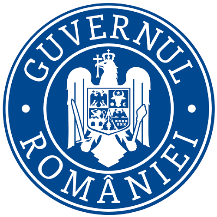 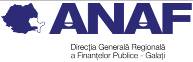 I N F O R M A R Eprivind activităţile desfăşurate pentru prevenirea, descoperirea şi combaterea actelor şi faptelor care au ca efect evaziunea fiscală de către Administraţia Judeţeană a Finanţelor Publice Buzău, în perioada ianuarie 2021- septembrie 2021	Administraţia Judeţeană a Finanţelor Publice Buzău are, în anul 2021, următoarele obiective care derivă din strategia Agenţiei Naţionale de Administrare Fiscală pentru perioada 2021-2024:creşterea eficienţei colectării;îmbunătăţirea relaţiei cu contribuabilii;măsuri de prevenire și combatere a evaziunii fiscale;simplificarea procedurilor de administrare fiscală pentru susţinerea conformării voluntare la declararea obligaţiilor fiscale;sprijinirea conformării la plata obligațiilor fiscale;Pentru prevenirea, descoperirea şi combaterea actelor şi faptelor care au ca efect evaziunea fiscală s-a acţionat, prin  următoarele structuri:Activitatea de Inspecţie Fiscală;Serviciul Informaţii Fiscale;Compartimentul Cazier Fiscal.1.Activitatea de Inspecţie FiscalăActivitatea de inspecţie fiscală din cadrul Administraţiei Judeţene a Finanţelor Publice Buzău are în componenţă:- patru servicii de inspecţie fiscală persoane juridice;- un serviciu de inspecţie fiscală persoane fizice; - un birou de selectare, programare şi analiză a activităţii. Activitatea organelor de inspecţie fiscală a fost orientată, cu precădere, către contribuabilii cu risc fiscal ridicat pentru administraţia fiscală. In aceasta perioadă au fost efectuate inspecţii fiscale la contribuabilii cu risc fiscal ridicat, selectaţi în urma analizei de risc si pentru soluţionarea deconturilor negative cu opţiune de rambursare încadrate la risc fiscal mare;In vederea combaterii evaziunii fiscale, a îmbunătăţirii conformării voluntare şi a creşterii gradului de încasare a obligaţiilor datorate bugetului general consolidat, s-au intreprins urmatoarele masuri:s-au efectuat 431 verificări la operatorii economici ( 322 la contribuabili persoane juridice şi 109 la contribuabili persoane fizice), din care:269 inspecţii fiscale ( 181 la contribuabili persoane juridice şi 88 la contribuabili persoane fizice);102 verificări documentare ( 98 la contribuabili persoane juridice şi 4 la contribuabili persoane fizice);60 controale inopinate (43 la contribuabili persoane juridice şi 17 la contribuabili persoane fizice).au fost stabilite obligaţii de plată suplimentare în valoare totală de 18.823.745 lei (15.507.629 lei la contribuabili persoane juridice şi 3.316.116 lei la contribuabili persoane fizice) , cu următoarea componentă:    - diferenţe de impozite şi taxe în valoare totală de    18.209.419 lei;            - TVA fără drept de rambursare în valoare totală de       614.326 lei;Situaţia obligaţiilor de plată suplimentare stabilite în această perioada, se prezintă astfel:                                                                                                                    - lei-Din sumele stabilite suplimentar, pana la acest moment, s-au incasat astfel:au fost aplicate 25 sancţiuni contravenţionale în valoare totală de 71.329 lei, din care: 69.429 lei la contribuabili persoane juridice şi 1.900 lei la contribuabili persoane fizice. Principalele abateri care au condus la aplicarea amenzilor contravenţionale au fost: -nedepunerea la termenele legale a declaraţiilor fiscale, conform prevederilor legale; - neîntocmirea corespunzatoare a documentelor justificative şi contabile pentru toate operaţiunile efectuate;    -neînregistrarea documentelor în contabilitate în perioada la care se referă.            au fost înaintate organelor de urmărire penală 2 sesizări la contribuabili persoane juridice, pentru un prejudiciu total de 2.012.726 lei. au fost instituite 18 măsuri asigurătorii în valoare totală de 6.236.595 lei ( 8 măsuri asigurătorii la contribuabili persoane juridice, în valoare de 4.748.303 lei şi 10 măsuri asigurătorii la contribuabili persoane fizice, în valoare de 1.488.292 lei). Aceste măsuri au fost instituite întrucât în urma inspecţiilor fiscale efectuate s-au identificat cazuri în care exista pericolul ca debitorul să se sustragă de la plata obligaţiilor fiscale sau să-şi risipească patrimoniul, îngreunând colectarea debitelor constatate suplimentar.la contribuabilii care au înregistrat pierdere fiscală, s-a stabilit o diminuare de pierdere fiscală în valoare totală de 7.926.605 lei.Acţiunile de inspecţie fiscală au fost efectuate în conformitate cu prevederile programelor de activitate transmise de către Agenţia Natională de Administrare Fiscală sub coordonarea metodologica a Direcţiei de Inspectie Fiscala din cadrul Direcţiei Generale Regionale a Finanţelor Publice Galaţi.Un rol important la identificarea agenţilor economici supusi inspectiei fiscale, de la care s-au stabilit sume suplimentare l-a avut analiza de risc fiscal, cu ţintirea cu prioritate a domeniilor cu risc ridicat de evaziune fiscală. În vederea selectării agenţilor economici pentru inspectie fiscală, pentru stabilirea gradului de risc fiscal al contribuabililor, au fost utilizate criterii de risc fiscal precum:neconcordanţe privind declaraţiile fiscale;tranzacţii cu inactivi;tranzacţii cu contribuabili cu CUI invalid;depăşirea plafonului de TVA;tranzacţiile cu afiliaţi;marjele de profit scăzute;neconcordanţe privind baza impozabilă, între datele înscrise în bilanţ şi datele din deconturile de TVA;neconcordanţe privind impozitul pe profit, între datele înscrise în declaraţia 101 şi conturile de profit şi pierdere din bilanţ;depunerea cu întârziere/nedepunerea declaraţiilor şi deconturilor de TVA;domeniile de activitate cu risc fiscal ridicat: agricultură, comerţ cu legume şi fructe, transporturi, comerţ auto, construcţii, exploatarea şi prelucrarea materialului lemnos, alimentaţie publică;diminuarea impozitelor datorate urmare a tranzacţiilor derulate între companii afiliate.neîndeplinirea obligaţiilor de a calcula, declara şi a plăti vărsămintele pentru persoanele cu handicap neîncadrate.Selectarea agenţilor economici supuşi inspecţiei fiscale, de la care s-au stabilit sume suplimentare, s-a realizat pe baza analizei de risc fiscal, ţinând cont cu prioritate şi de domeniile de activitate.Valoarea sumelor suplimentare atrase, prin prisma domeniilor de activitate cu grad ridicat de risc la evaziune fiscală, se prezintă astfel:                                                                                      -lei-Structura veniturilor suplimentare stabilite de inspecţia fiscală la contribuabilii persoane juridice şi fizice pe tipuri de impozite şi taxe, este următoarea:În reprezentare grafică, ponderea pe categorii de impozite a sumelor suplimentare în total sume suplimentare stabilite în perioada analizată, este următoarea: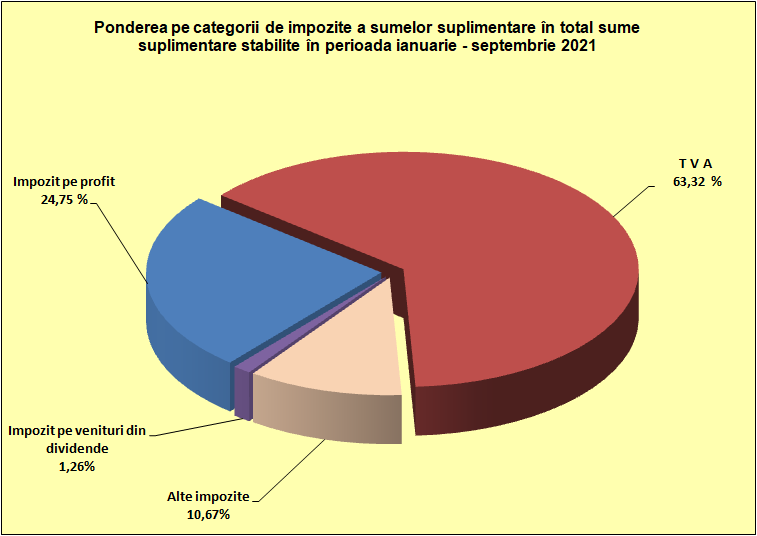 La verificările efectuate pe domenii de activitate semnificative din punct de vedere al riscului ridicat de evaziune s-au constatat următoarele:în domeniul producerii şi comercializării mărfurilor agroalimentare:- neînregistrarea în evidenţa contabilă a veniturilor realizate sau efectuarea de înregistrări contabile care nu reflectă situaţia fiscală având ca scop declararea de deconturi de TVA cu sold negativ;- evidenţierea doar în jurnalele de cumpărări a achiziţiilor de bunuri supuse măsurilor de simplificare şi achiziţiilor intracomunitare de bunuri, pentru care cumpărătorul este obligat la plata TVA, fără a fi înregistrate în evidenţa contabilă;- înregistrarea eronată pe cheltuieli deductibile fiscal a drepturilor cuvenite asociaţilor în bani sau natură;- realizarea de tranzacţii financiare prin acordarea de finanţare fără dobândă părţilor afiliate şi fără a prezenta o schemă de distribuţie a profitului;- înregistrarea în contabilitate a TVA colectată negativă ca urmare a unor diferenţe de preţ, care nu au la bază documente justificative din care să rezulte modul de calcul a sumelor înscrise în facturi, potrivit celor menţionate şi negociate în contractele de vânzare-cumpărare;în domeniul comerţului cu amănuntul şi cu ridicata:- existenţa de stocuri scriptice de mărfuri în evidenţa contabilă, fără a mai exista faptic, acestea fiind valorificate fără forme legale şi fără înregistrarea în totalitate a veniturilor obţinute din comercializarea acestora;  - înregistrarea de operaţiuni comerciale de aprovizionare cu mărfuri industriale care în realitate nu au avut loc, fiind diminuată astfel masa impozabilă, cu sustragerea de la plata impozitului pe venit şi a TVA datorate bugetului consolidat al statului;- înregistrarea de achiziţii intracomunitare de mărfuri fără prezentare de  documente justificative şi înregistrarea de livrări intracomunitare fără a se prezenta facturi de livrare sau documente care să ateste transportul bunurilor;- înregistrarea de operaţiuni comerciale consemnate în documente justificative în evidenţa contabilă care nu reflectă o stare de fapt reală, reprezentând în fapt circuite scriptice de tranzactionare succesivă;- nejustificarea lipsei stocurilor de marfă.în domeniul construcţiilor şi materialelor de construcţii  :- calcularea eronată şi declararea cu date eronate a impozitului pe profit, a TVA, a impozitului pe veniturile din salarii şi a contribuţiilor sociale;- nejustificarea lipsei facturilor, a lipsei stocului de materii prime, de produse finite şi de semifabricate;- necalcularea şi nedeclararea impozitului pe venit din alte surse aferent achiziţiilor de deşeuri feroase şi neferoase de la diverse persoane fizice, efectuate pe bază de borderouri de achiziţie; - nejustificarea soldului de casă.în domeniul exploatării şi prelucrării materialului lemnos:- înregistrarea în evidenţa contabilă şi considerarea ca deductibile a unor cheltuieli pentru care nu s-au prezentat  documente justificative şi care nu au condus la realizarea de venituri impozabile; - înregistrarea eronată pe cheltuieli deductibile fiscal a cheltuielilor cu amortizarea unor echipamente tehnologice şi a unor clădiri, precum şi a cheltuielilor cu amortizarea aferentă reevaluării unei clădiri.Pentru toate aceste constatări, în urma inspecţiilor fiscale, verificărilor documentelor şi controalelor inopinate s-au stabilit şi calculat, punctual, impozite, taxe şi contributii ca sume suplimentare.2. SISTEMUL INFORMATIC VIES ( VAT  Exchange Information System)Pe linia cooperării administrative şi a schimbului de informaţii intracomunitare în domeniul taxei pe valoarea adaugată, prin utilizarea sistemului informatic VIES (VAT Exchange Information System), s-au desfăşurat următoarele categorii de activităţi :s-au emis un număr total de 162 rapoarte din baza de date VIES la solicitările Activității de Inspecție Fiscală referitoare la operaţiunile intracomunitare desfăşurate de contribuabili români situaţi în aria de competenţă a A.J.F.P  Buzău;s-au soluţionat un număr de 39 cereri de solicitare a verificării       valabilităţii codului de înregistrare în scopuri de TVA;s-a transmis unui stat membru al Uniunii Europene  o solicitare de       informaţii de tip SCAC- cerere de informaţii și s-au primit trei solicitări de informaţii de tip SCAC - cerere de informaţii de la state membre ale Uniunii Europene,pentru care s-au transmis răspunsuri.s-au transmis un numar de 10 adrese cu răpunsuri formulate cu ajutorul datelor existente în baza de date proprie ANAF, în urma solicitărilor altor instituții;s-au transmis către unitătile fiscale teritoriale ale AJFP Buzău, spre valorificare, informații privitoare la veniturile realizate în țări membre UE de către persoanele fizice rezidente în judetul Buzău; în baza OUG nr. 28/1999 privind obligația agenților economici de a utiliza case de marcat electronice fiscale, republicată, cu modificările și completările ulterioare, s-au atribuit un număr de 133 NUI (număr unic de identificare) agenților economici care au transmis solicitări.          3.  CAZIER FISCAL     Un   alt  mijloc  de evidenţă şi urmărire a respectării disciplinei  fiscale, contabile şi financiare de către contribuabili, îl constituie cazierul fiscal, în care se ţine evidenţa persoanelor fizice, juridice şi a entităţilor fără personalitate juridică care au săvârşit fapte sancţionate de legile fiscale, contabile, vamale şi de cele care privesc disciplina financiară.          Cazierul fiscal se utilizează în scopul prevenirii şi combaterii evaziunii fiscale, precum şi al eficientizării de către organele fiscale a procesului de administrare a impozitelor, taxelor, contribuţiilor şi a altor venituri ale bugetului general consolidat datorate de către contribuabili.   Faptele sancţionate de legile fiscale, contabile, vamale şi de cele care privesc disciplina financiară pentru care se înscriu informaţii în cazierul fiscal al contribuabilului sunt prevăzute în HG nr. 1000/2015 privind faptele pentru care se înscriu informaţii în cazierul fiscal al contribuabililor, potrivit legislaţiei în vigoare. La Administraţia Judeţeană a Finanţelor Publice Buzău, au fost un numar total de 418 cazuri(100 infractiuni si 318 contraventii). S-au întocmit peste 714 de fise de înscriere care s-au transmis în cazierul fiscal naţional, persoanele fizice sau juridice cu fapte înscrise în cazierul fiscal nemaiputând înfiinţa alte entităţi economice.    Administratia Judeteana a Finantelor Publice Buzău gestionează în prezent peste 12.967 de fise, fişe de înscriere sau actualizare în cazierul fiscal pentru contribuabilii cu domiciliul fiscal în judeţul Buzău.        În continuare Administraţia Judeţeană a Finanţelor Publice Buzău va acţiona în concordanţă cu obiectivele stabilite prin Strategia A.N.A.F. pe termen mediu 2021 – 2024, activând ca o entitate eficientă şi transparentă.Cu deosebită consideraţie,Viorica POSEAŞef administraţie 				             Iuliana Radu  					         Şef Birou comunicare şi servicii interneIndicatorPersoane juridicePersoane fiziceDiferenţe de impozite, taxe si contribuţii14.963.5743.245.845TVA fără drept de rambursare544.05570.271Total sume stabilite15.507.6293.316.116Numar inspectori activi358Sume stabilite / inspector443.075414.515Tip contribuabil verificatSume stabilite suplimentar (lei)Sume încasate(lei)Grad de încasare(%)Persoane juridice15.507.6296.979.07345%Persoane fizice3.316.116335.46710,12%TOTAL18.823.7457.314.54038,86%Nr. crt.DomeniulNumăr controale ianuarie - septembrie 2021Sume stabilite ianuarie - septembrie 20211Producerea şi comercializarea mărfurilor agroalimentare1677.297.6182Construcţii şi materiale de construcţii 554.174.2413Transporturi17146.7164Exploatarea şi prelucrarea materialului lemnos9114.0175Turism1582.6226Alte domenii 1687.008.531TotalTotal43118.823.745Nr. crt.Denumire impozit/ taxă/  contribuţieValoare sume stabilite- lei-ianuarie - septembrie 2021Pondereîn total1TVA11.920.15663,32%2Impozit pe profit/ venit4.658.67424,75%3Impozit pe venituri din dividende236.5251,26%4Alte impozite (salarii, accize CAS, etc)2.008.39010,67%Total18.823.745